Menu 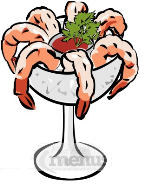 Apetitizer Small amount of foodIt will make you hungrier for the main dish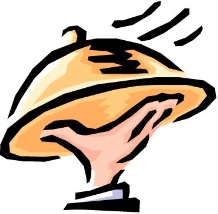 Entrée (Main Course, Main Dish)This is the main part of the meal. In North America, this is usually meat, vegetables, and potatoes (or rice). 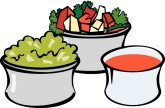 Sides (Side Dish, Side Order) Something you can add to your meal. Usually served to the ‘side’ of the main dish. 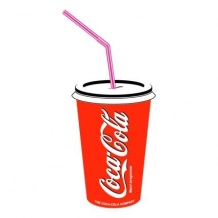 Beverages (Drinks)Water is usually free, but these are other options.  DessertAfter your meal is finished Sometimes a restaurant has a second menu for desserts. Cooking Vocabulary (How it’s made) 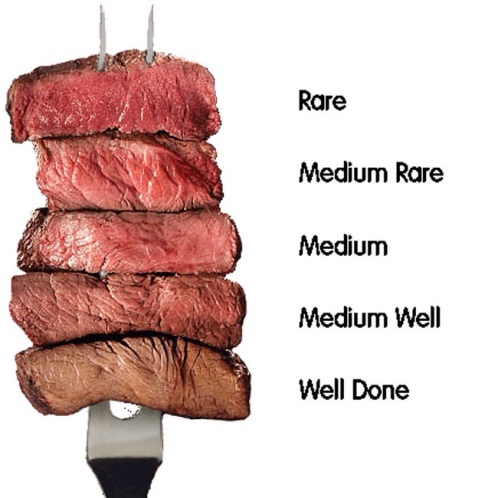 A la carte = _________________ = no meat (sometimes milk, fish, eggs)_________________ = no animal products (no milk, honey, eggs)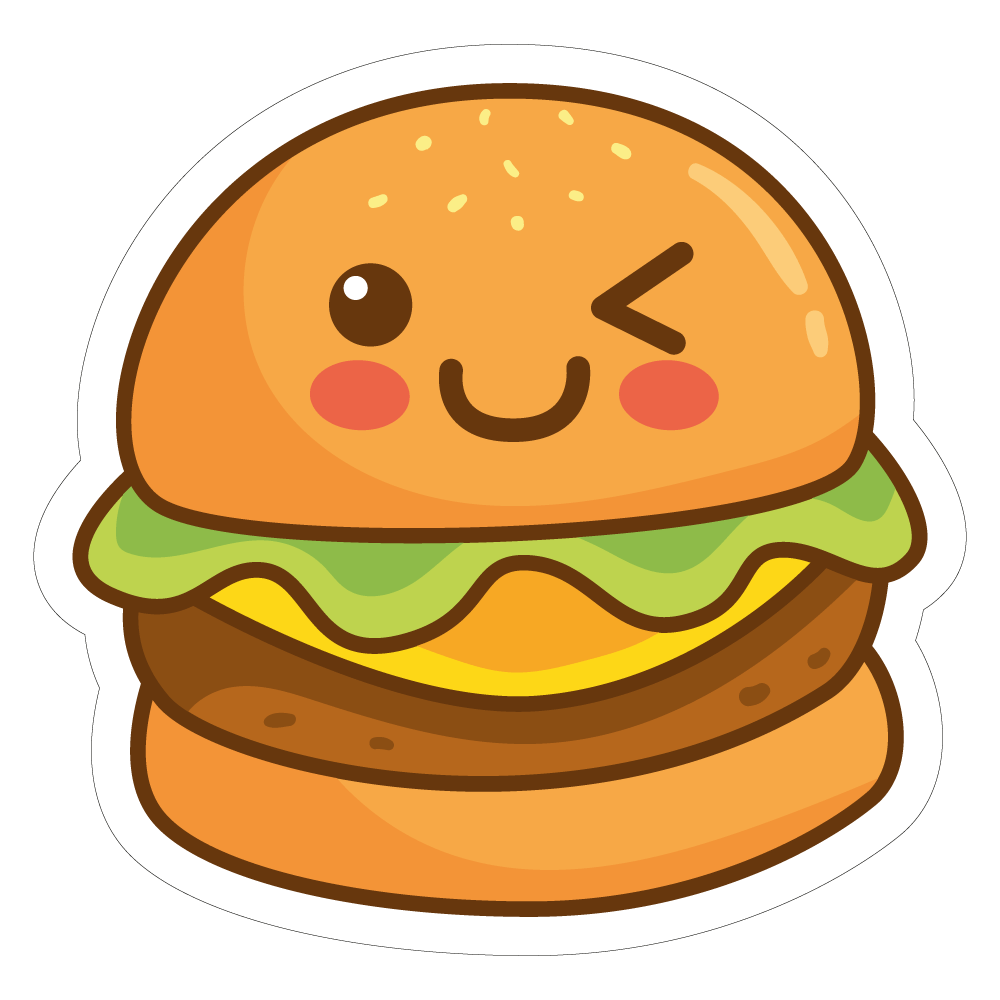 ToppingsSomething that goes on the food.  Pizza, hamburger, etc. “Give me the works” =  “Hold the pickle” = Paying the BillTips / gratuity  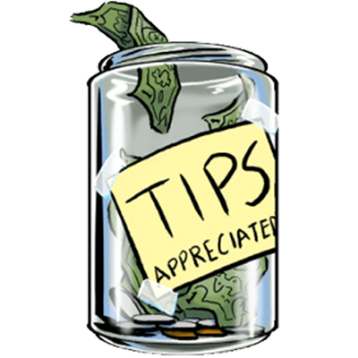 Western CultureGive extra money for good service.  “How would you like to pay?”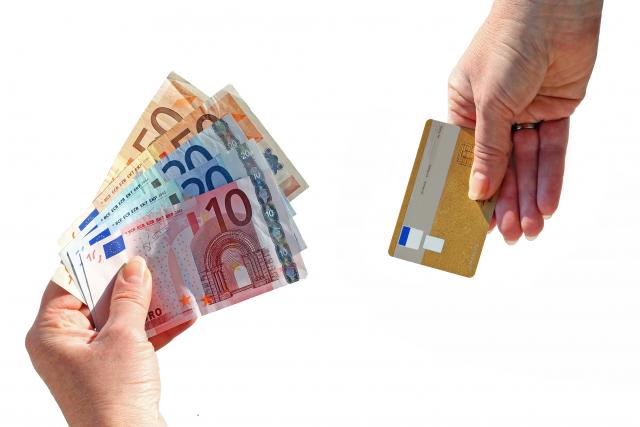 “It’s on the house” = 